Hvaljen Isus i MarijaDraga djeco,Ponovimo dane u VELIKOM TJEDNU. Veliki tjedan počinje Cvjetnicom. Pročitaj i ponovi: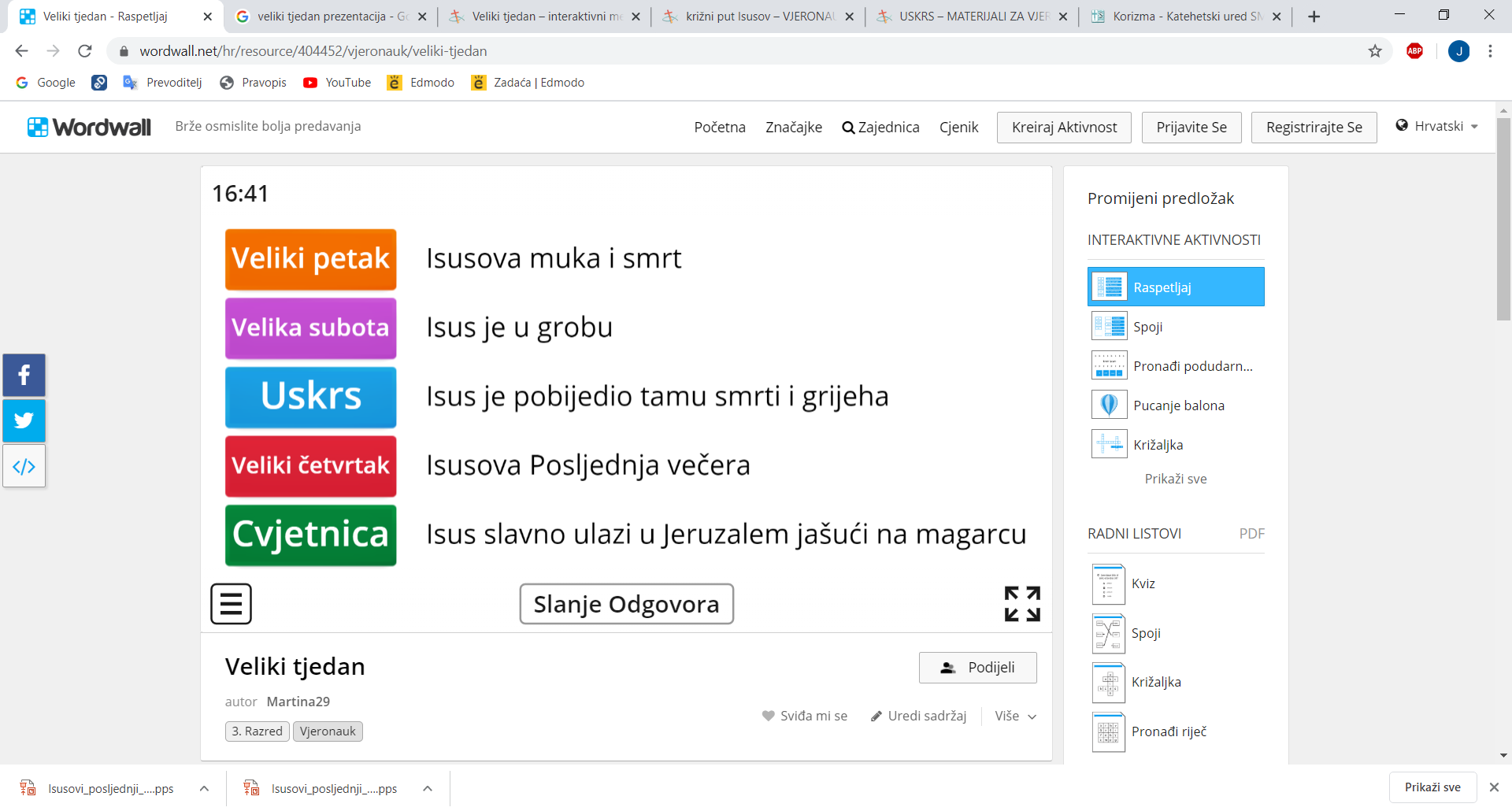 Odigraj igru i ponovi VELIKI TJEDANKlik na poveznicuhttps://wordwall.net/hr/resource/404451/vjeronauk/veliki-tjedanU bilježnicu napiši naslov VELIKI TJEDAN.Ispod naslova napiši točnim redoslijedom dane u velikom tjednu. Svaki dan napiši drugom bojom.